В Волжском районе сотрудники полиции раскрыли преступление в дежурные сутки.6 апреля текущего года в дежурную часть Отдела МВД России по Волжскому району поступило сообщение от сотрудника одного из сетевых магазинов о том, что в магазине обнаружено хищение товара.Полицейские выехали по адресу совершения кражи, просмотрели и изъяли записи с камер видеонаблюдения, на которых запечатлен момент хищения продуктов, опросили работников торговой точки и изъяли необходимую документацию.Установлена личность подозреваемого, им оказался мужчина 1996 года рождения, уроженец города Новокуйбышевск.Отделом дознания О МВД России по Волжскому району в отношении ранее судимого за имущественное преступление жителя города Новокуйбышевск возбуждено уголовное дело, по признаку состава преступления, предусмотренного ч.1 ст. 158 УК РФ «Кража». Санкция статьи предусматривает наказание в виде штрафа в размере до восьмидесяти тысяч рублей, либо обязательных работ на срок до трехсот шестидесяти часов, либо исправительных работ на срок до одного года, либо ограничения свободы или принудительных работ на срок до двух лет, либо ареста на срок до четырех месяцев, либо лишения свободы на срок до двух лет.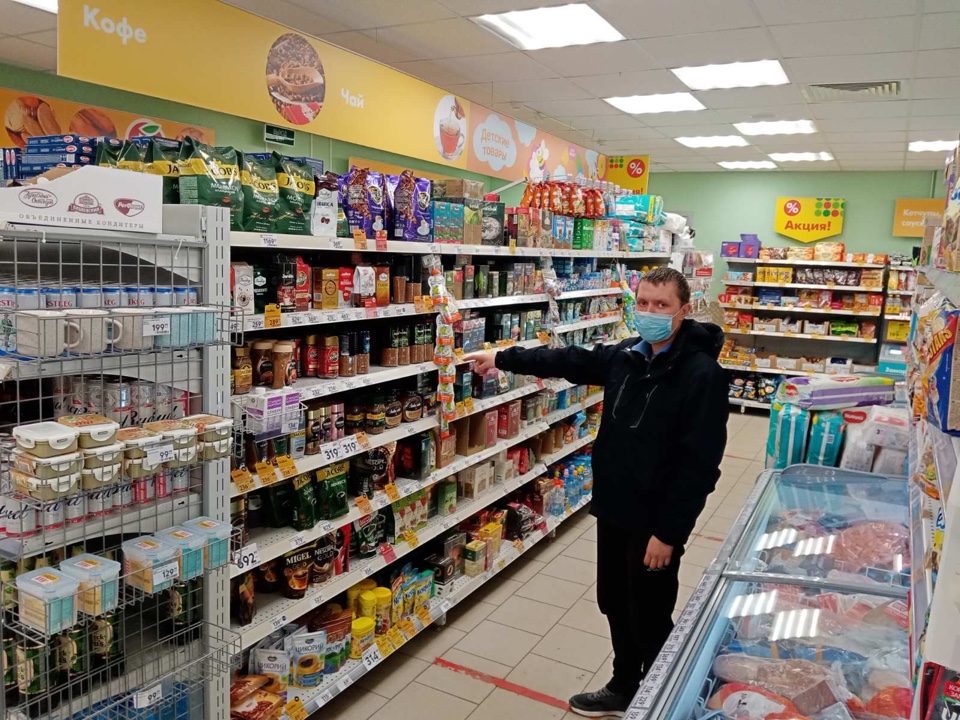 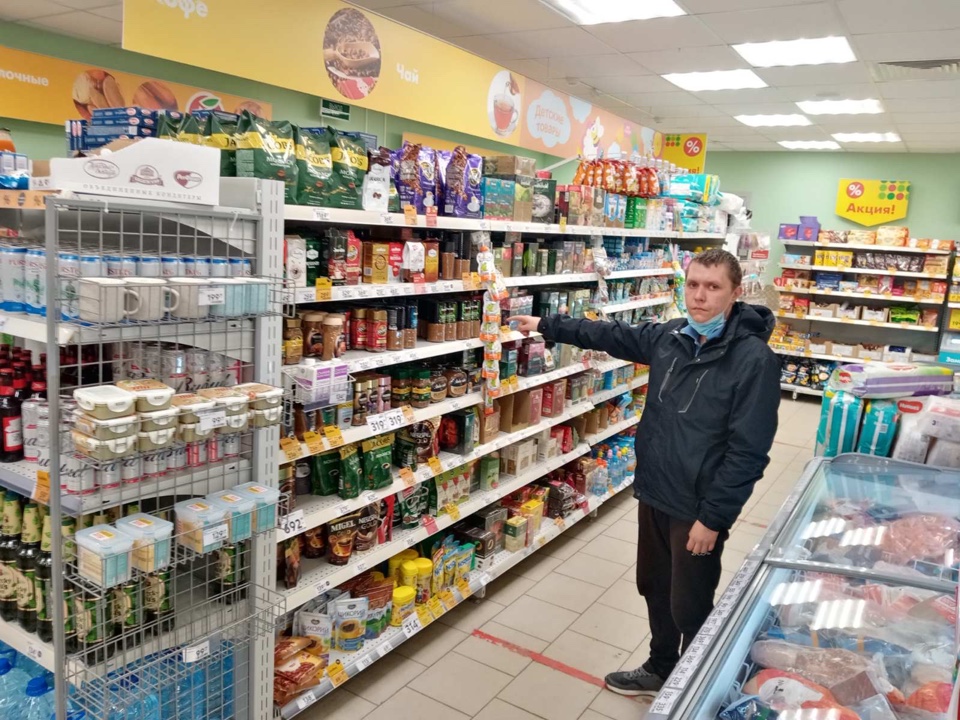 